Name______________________________ Club______________________________________Address____________________________  City___________________________ Zip________Phone_____________________________ E-mail_____________________________________Make_____________________ Model _________________________ Year________________Liability: In acceptance of the right to participate, I hear by release St. John Francis Regis Parish/Church/School and everyone connected with management or presentation fromany and all known and unknown liabilities that may be suffered by my party ( myself, my property, and those persons accompanying me to this event. ) I further will ensure that my party will observe and obey all safety and traffic regulations, fire ordinances and will maintain conduct befitting a representative of the Street Rodding/Classic Car Sport. I am aware that said management will do all in its power to safeguard the persons and property involved in this event and cooperate with participants/spectators to ensure a successful event.Signature______________________________________________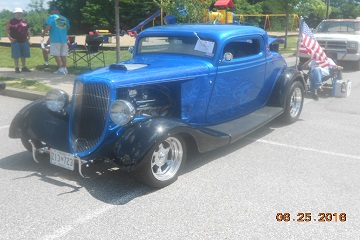 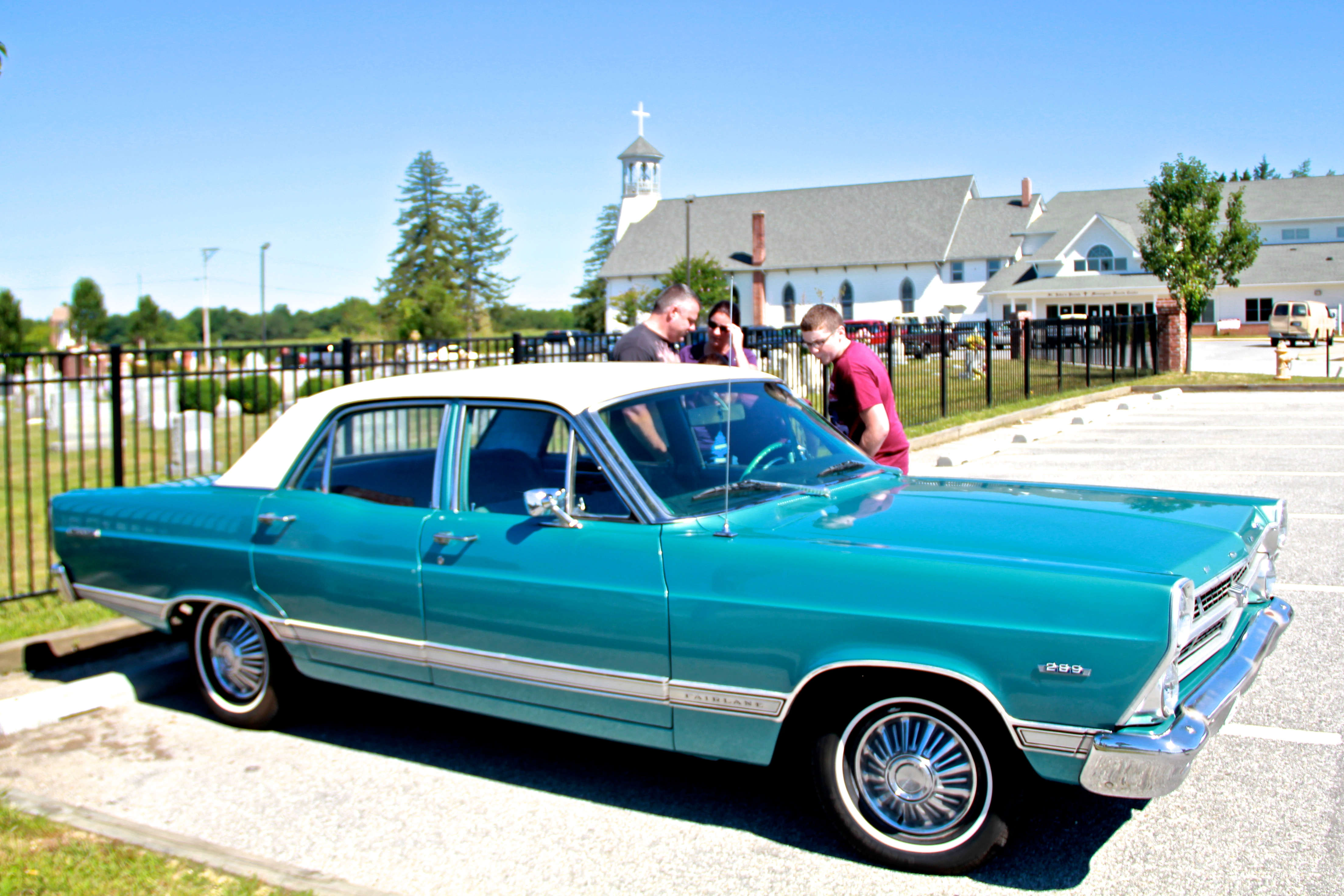 St. John’s Summer Classic Car ShowRain Date: November 6thShow Hours 8am-3pm-Registration until Noon$20.00 Registration at gate/$15.00 Early Registration  – Make Checks payable to Knights of Columbus and mail to Bill Cameron,23980 Rustic Way ,Hollywood, MD 20636 ( Must be received by Sept. 17 2021   )Spectator Fee $3.00 each/Children under 12 Free                  Event is Peer Judged      OPEN TO ALL YEARS AND MAKES   For more information call: Bill Cameron 240-434-1647For more info call: Bill Cameron 240-434-1647Name____________ Club _______________Address__________  Make______________City_____________  Model______________Zip_____________   Year_______________Phone#__________ Email_______________ Liability: In acceptance of the right to participate. I hear by release St.  John Francis Regis Parish/ Church /School and everyone connected with management or presentation from any and all known and unknown liabilities that may be suffered by my party (myself, my property, and those persons accompanying me to this event.)I further will ensure that my party will observe and obey all safety and traffic regulations, fire ordinances, and will maintain conduct befitting a representative of the Street Rodding/Classic Car Sport. I am aware that said management will do all in its power to safeguard the persons and property involved in this event and cooperate with participants /spectators to ensure a successful event.Signature:_______________________________________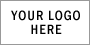         OCT 30, 2021                      *   Trophies to Top 20           *   Best in Show     *  Grand Knights Choice                                                              No Alcohol / No Burnouts           St. Johns Church          43950  St. Johns Rd.             Hollywood, MD.                        20636